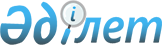 О повышении базовых ставок земельного налога на неиспользуемые земли сельскохозяйственного назначения по Шалкарскому району
					
			Утративший силу
			
			
		
					Решение маслихата Шалкарского района Актюбинской области от 28 февраля 2018 года № 184. Зарегистрировано Управлением юстиции Шалкарского района Актюбинской области 16 марта 2018 года № 3-13-179. Утратило силу решением Шалкарского районного маслихата Актюбинской области от 28 апреля 2022 года № 237
      Сноска. Утратило силу решением Шалкарского районного маслихата Актюбинской области от 28.04.2022 № 237 (вводится в действие с 01.01.2022).
      В соответствии со статьей 6 Закона Республики Казахстан от 23 января 2001 года "О местном государственном управлении и самоуправлении в Республике Казахстан", с пунктом 5 статьи 509 Кодекса Республики Казахстан от 25 декабря 2017 года "О налогах и других обязательных платежах в бюджет" (Налоговый кодекс), Шалкарский районный маслихат РЕШИЛ:
      1. В соответствии с земельным законодательством Республики Казахстан повысить базовые ставки земельного налога в десять раз на неиспользуемые земли сельскохозяйственного назначения по Шалкарскому району.
      2. Государственному учреждению "Аппарат Шалкарского районного маслихата" в установленном законодательством порядке обеспечить:
      1) государственную регистрацию настоящего решения в управлении юстиции Шалкарского района Актюбинской области;
      2) направление настоящего решения на официальное опубликование в периодических печатных изданиях и Эталоном контрольном банке нормативных правовых актов Республики Казахстан;
      3) размещение настоящего решения на интернет-ресурсе Шалкарского районного маслихата.
      3. Настоящее решение вводится в действие по истечении десяти календарных дней после дня его первого официального опубликования.
					© 2012. РГП на ПХВ «Институт законодательства и правовой информации Республики Казахстан» Министерства юстиции Республики Казахстан
				
      Председатель сессии Шалкарского районного маслихата 

О. Уксакбаев

      Секретарь Шалкарского районного маслихата 

С. Бигеев
